г. ГрозныйО внесении изменений в постановление Правительства Чеченской Республики от 5 апреля 2016 года № 35	В соответствии с подпунктом 5 пункта 1 статьи 3 Закона Чеченской Республики от 25 февраля 2014 года № 7-РЗ «О регулировании земельных отношений в Чеченской Республике» Правительство Чеченской Республики постановляет:	1. Внести в постановление Правительства Чеченской Республики от                     5 апреля 2016 года № 35 «Об утверждении Порядка определения размера арендной платы за земельные участки, находящиеся в государственной собственности Чеченской Республики, и земельные участки, государственная собственность на которые не разграничена на территории Чеченской Республики, предоставленные в аренду без торгов» (в редакции постановлений Правительства Чеченской Республики от 19 марта 2018 года  № 41, от 3 июня 2020 года № 123, от 1 декабря 2021 года № 309, от 31 августа 2022 года № 189) (далее - Постановление) изменение, изложив пункт 6 в следующей редакции:	«6. Контроль за выполнением настоящего постановления возложить на заместителя Председателя Правительства Чеченской Республики осуществляющего полномочия по координации деятельности органа исполнительной власти Чеченской Республики в сфере управления государственным имуществом.».	2. Внести в Порядок определения размера арендной платы за земельные участки, находящиеся в государственной собственности Чеченской Республики, и земельные участки, государственная собственность на которые не разграничена на территории Чеченской Республики, предоставленные в аренду без торгов, утвержденный Постановлением, изменение, изложив подпунктом «е» пункта 3 в следующей редакции:	«е) 0,01 процента в отношении земельного участка, предоставленного управляющей компании индустриального (агропромышленного) парка,  промышленного технопарка для осуществления деятельности по созданию, и (или) развитию, и (или) функционированию индустриального (агропромышленного) парка, промышленного технопарка, а также земельного участка, предоставленного резиденту индустриального (агропромышленного) парка, промышленного технопарка для осуществления деятельности по созданию, и (или) развитию, и (или) функционированию индустриального (агропромышленного) парка, промышленного технопарка. По истечении нормативного срока строительства и осуществления государственной регистрации права собственности резидента индустриального (агропромышленного) парка, промышленного технопарка на завершенный строительством объект недвижимости (завершение строительства в соответствии с проектной документацией и ввод объекта в эксплуатацию) - согласно ставкам арендной платы управляющей компании индустриального (агропромышленного) парка, промышленного технопарка но не более размера земельного налога, определенного уполномоченным органом.».	3. Настоящее постановление вступает в силу по истечении десяти дней после дня его официального опубликования.Председатель   								         М.М. Хучиев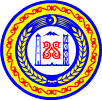 ПРАВИТЕЛЬСТВО ЧЕЧЕНСКОЙ РЕСПУБЛИКИ НОХЧИЙН РЕСПУБЛИКИН ПРАВИТЕЛЬСТВОПРАВИТЕЛЬСТВО ЧЕЧЕНСКОЙ РЕСПУБЛИКИ НОХЧИЙН РЕСПУБЛИКИН ПРАВИТЕЛЬСТВОПРАВИТЕЛЬСТВО ЧЕЧЕНСКОЙ РЕСПУБЛИКИ НОХЧИЙН РЕСПУБЛИКИН ПРАВИТЕЛЬСТВОПРАВИТЕЛЬСТВО ЧЕЧЕНСКОЙ РЕСПУБЛИКИ НОХЧИЙН РЕСПУБЛИКИН ПРАВИТЕЛЬСТВО ПОСТАНОВЛЕНИЕ ПОСТАНОВЛЕНИЕ ПОСТАНОВЛЕНИЕ ПОСТАНОВЛЕНИЕ№